Applicant InformationConference detailsRoom requiredDisclaimer and Signature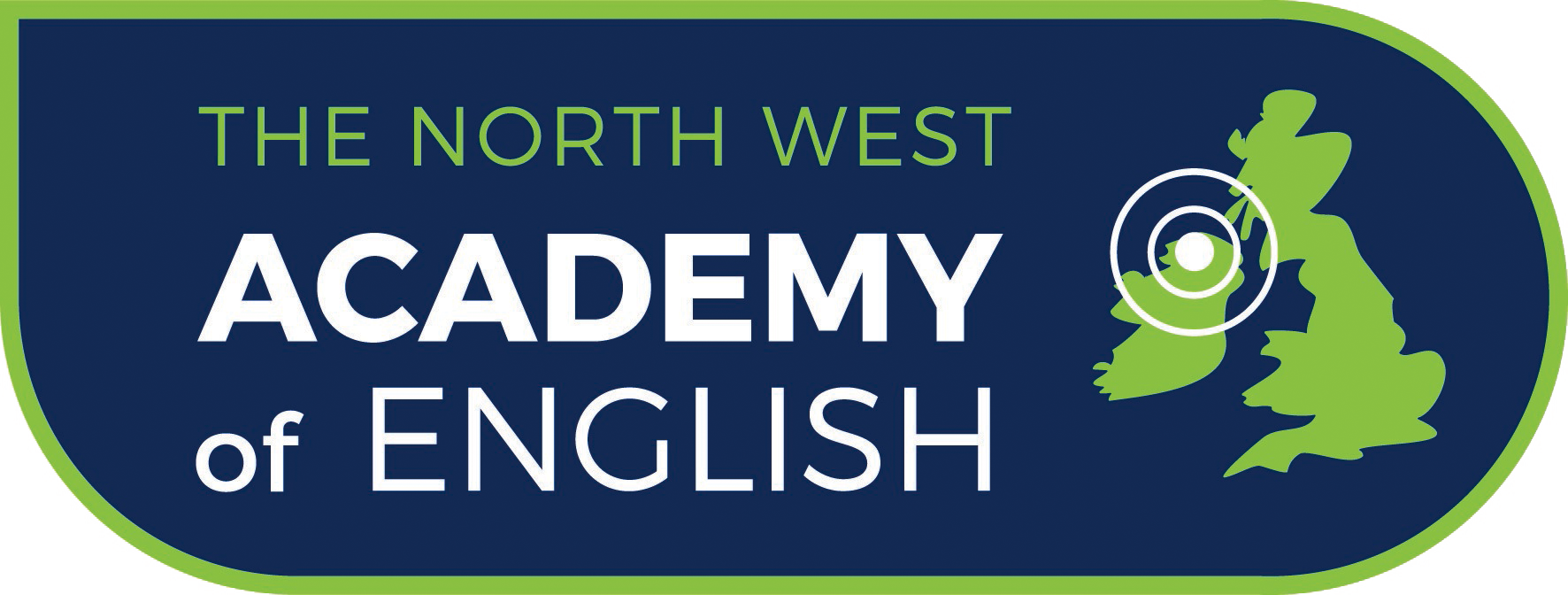 The North West Academy of EnglishFull Name:Date:LastFirstM.I.Address:Street AddressApartment/Unit #CityStateZIP CodePhone:EmailCOMPANY/ SCHOOL NAME AND ADDRESS :    ___________________________________What is your role in your company/school? Which workshops would you like to attend? Provide numbers in preferential order (maximum of 4)?(1)(2)(3)(4)Why would you like to participate in the conference?Arrival Date:Departure Date: Time of arrival:Time of Departure:Dietary requirements: Do you need a Visa Invitation letter?YES☐NO☐Details:Single:         Twin:             Your preferred solution?Your preferred solution?Your preferred solution?   ☐HOTEL/B&B   ☐HOTEL/B&B   ☐HOTEL/B&B☐ HOST FAMILY*An additional charge will be applied for any second person staying *An additional charge will be applied for any second person staying *An additional charge will be applied for any second person staying *An additional charge will be applied for any second person staying *An additional charge will be applied for any second person staying *An additional charge will be applied for any second person staying *An additional charge will be applied for any second person staying *An additional charge will be applied for any second person staying *An additional charge will be applied for any second person staying *An additional charge will be applied for any second person staying *An additional charge will be applied for any second person staying Any additional requirements: Any additional requirements: Any additional requirements: Any additional requirements: Any additional requirements: I authorise the NW Academy of English to use my data for booking  and marketing purposes Signature:Date: